О назначении выборов депутатов Совета сельского поселения Енгалышевский сельсовет муниципального района Чишминский район Республики Башкортостан двадцать седьмого созываВ соответствии со статьей 10 Федерального закона «Об основных гарантиях избирательных прав и права на участие в референдуме граждан Российской федерации», статьей 10 Кодекса Республики Башкортостан о выборах, статьей 7 Устава сельского поселения Енгалышевский сельсовет муниципального района Чишминский район Республики Башкортостан Совет сельского поселения Енгалышевский сельсовет муниципального района Чишминский район  р е ш и л:1. Назначить очередные выборы депутатов Совета сельского поселения Енгалышевский сельсовет муниципального района Чишминский район Республики Башкортостан двадцать седьмого созыва на 13 сентября 2015 года.2. Опубликовать настоящее решение в районной газете «Родник плюс».Глава сельского поселенияЕнгалышевский сельсовет				                           В.В. ЕрмолаевБаш[ортостан Республика]ыШишм^ районыМУНИЦИПАЛЬ РАЙОНЫны  ЕНАЛЫШ ауыл советы ауыл биЛ^м^е советы 452156, Еналыш  ауылы, Манаев урамы, 13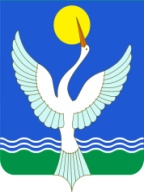 совет СЕЛЬСКОГО ПОСЕЛЕНИЯ  ЕНГАЛЫШЕВСКИЙ сельсоветМУНИЦИПАЛЬНОГО РАЙОНАЧишминскИЙ районРеспублики Башкортостан452156, с.Енгалышево,  ул. Манаева, 13[арар 24  июнь 2015 й.        № 35решение24  июня  .